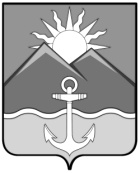 АДМИНИСТРАЦИЯХАСАНСКОГО МУНИЦИПАЛЬНОГО ОКРУГАПРИМОРСКОГО КРАЯРАСПОРЯЖЕНИЕ пгт Славянка17.01.2023 г. 						        			№ 04-раРуководствуясь Уставом Хасанского муниципального округа, в соответствии с пунктом 3.5 раздела 3 «Порядка оценки регулирующего воздействия проектов муниципальных нормативных правовых актов Хасанского муниципального района, экспертизы муниципальных нормативных правовых актов Хасанского муниципального района, оценки фактического воздействия муниципальных нормативных правовых актов Хасанского муниципального района, затрагивающих вопросы осуществления предпринимательской и инвестиционной деятельности», утвержденного постановлением администрации Хасанского муниципального района от 10.06.2021 № 466-па «Об утверждении порядка оценки регулирующего воздействия проектов муниципальных нормативных правовых актов Хасанского муниципального района, экспертизы муниципальных нормативных правовых актов Хасанского муниципального района, оценки фактического воздействия муниципальных нормативных правовых актов Хасанского муниципального района, затрагивающих вопросы осуществления предпринимательской и инвестиционной деятельности»1. Утвердить прилагаемый План проведения экспертизы муниципальных нормативных правовых актов Хасанского муниципального округа, затрагивающих вопросы осуществления предпринимательской и инвестиционной деятельности, на 2023 год.2. Разместить настоящее распоряжение на официальном сайте администрации Хасанского муниципального округа в информационно-коммуникационной сети «Интернет».3. Контроль за исполнением настоящего распоряжения оставляю за собой.Глава Хасанского муниципального округа					                                 И.В. СтепановПриложение к распоряжению администрацииХасанского муниципального округаот 17.01.2023 г.   № 04-раПлан проведения экспертизы муниципальных нормативных правовых актов Хасанского муниципального округа, затрагивающих вопросы осуществления предпринимательской и инвестиционной деятельности, на 2023 год О Плане проведения экспертизымуниципальных нормативных правовых актов Хасанского муниципального округа, затрагивающих вопросы осуществления предпринимательской и инвестиционной деятельности, на 2023 год№ п/пНаименование муниципального нормативного правового актаРазработчик муниципального нормативного правового актаУполномоченный органСрок проведения экспертизы1.Постановление администрации Хасанского муниципального района от 11.11.2022 г. № 815-па «Об утверждении Порядка предоставления субсидий на   возмещение части    затрат субъектам малого и среднего предпринимательства Хасанскогомуниципального района, осуществляющим деятельность     в     сфере       социальногопредпринимательства»Управление жилищно-коммунального хозяйства, гражданской обороны и чрезвычайных ситуаций администрации Хасанского муниципального районаУправление экономики и проектного управления администрации Хасанского муниципального округаапрель-май2.Постановление администрации Хасанского муниципального района от 04.04.2022 г. № 182-па «Об утверждении административногорегламента предоставления муниципальнойуслуги «Подготовка и утверждение документации по планировке территории» Управление градостроительства и земельных отношений администрации Хасанского муниципального районаУправление экономики и проектного управления администрации Хасанского муниципального округаапрель-май3.Муниципальный нормативный правовой акт от 01.12.2022 г. № 12-НПА «Об утверждении Порядка определения размера арендной платы за земельные участки, находящиеся в собственности Хасанского муниципального округа и предоставленные в аренду без проведения торгов»Управление градостроительства и земельных отношений администрации Хасанского муниципального районаУправление экономики и проектного управления администрации Хасанского муниципального округаиюнь